Biologia 6Temat: Płazy – kręgowce wodno-lądowe.Przepisz do zeszytuWiększość płazów spędza znaczną część życia na lądzie, a na czas rozrodu przenosi się do zbiorników wody słodkiej.Płazy mają cienką i silnie ukrwioną skórę pokrytą śluzem.Dorosłe płazy oddychają za pomocą płuc i przez skórę.Większość płazów to zwierzęta jajorodne. Jaja żab to skrzek, a z nich wylęgają się kijanki, które oddychają skrzelami, a potem przeobrażają się w postać dorosłą, oddychającą już płucami.Narysuj w zeszycie żabę i podpisz jej najważniejsze elementy budowy ciała. (praca dla chętnych)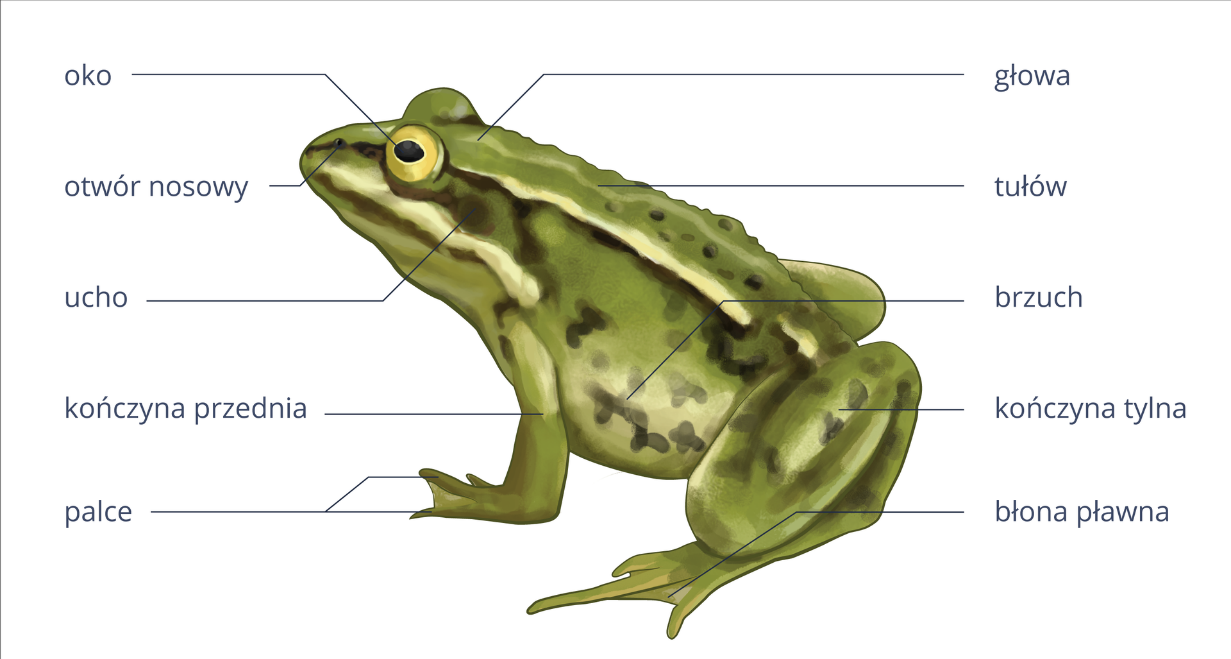 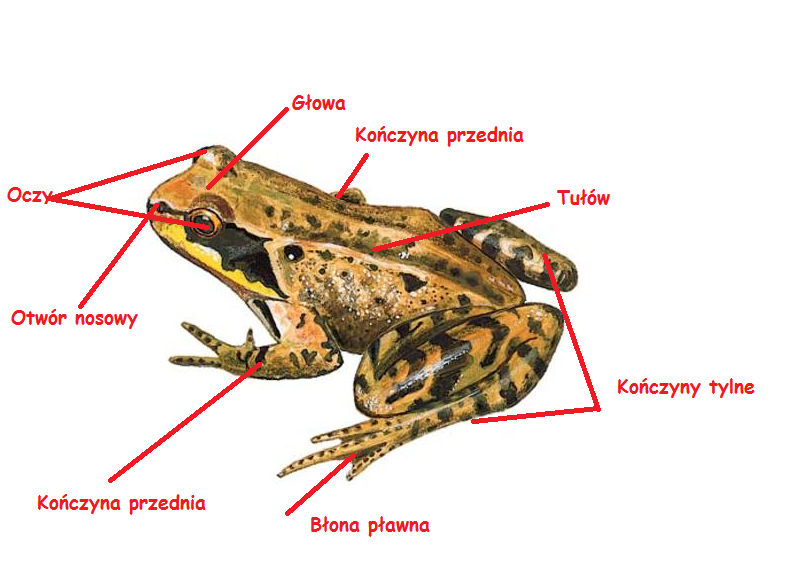 Zadania w Zeszycie ćwiczeń:Ćwiczenie 1 i 2 str. 77Ćwiczenie 3 i 4 str.78